Employer Seminar                                       Monday, May 16th 1:30 PM – 5:00 PM Networking Reception                                 Monday, May 16th 5:00 PM – 6:00 PM Annual Meeting & Educational Conference       Tuesday, May 17th  7:30 AM – 5:00 PMMonday May 16th  	11:00 AM – 1:30 PMMonday May 16th 	1:30 - 2:30 PMKeynote – Risks, Rewards & Results of Service Providers 
Dalene Bartholomew, VRC Investigations
Debbie Ehsan, Kaiser Permanente
Joanne Thomas, SRTK LawMODERATORJoe Carresi, Southern California EdisonAfternoon break 2:30 – 3:00 Pmmonday May 16th 	3:00 - 4:00 pmWho is an Independent Contractor in the “ABC Test” World?H. Neal Wells, IV, Hallett, Emerick Wells & Sareen ModeratorSuzanne Kinsey, Nordstrom, Inc. monday May 16th 	4:00 - 5:00 pmThe Patient is the Wildcard!
Brian Allen, Optimized Outcome Solutions 
Harvey Warren, Author “The Optimized Patient”
Sanjay Khurana, MD, Spine Care Specialist
Douglas Amend, Inspirational Speaker MODERATORJoan Vincenz, United Airlines	monday May 16th  	5:00 – 6:00 pmNetworking ReceptionTuesday May 17th 	  7:30 – 8:15 AMAnnual Meeting Registration & Breakfast tuesday May 17th 	8:15 - 8:30 AMWelcome, Introductions & Program OverviewJill Dulich, CSIA Executive DirectorCathey Jackson, CSIA Chair 2022, Albertsons/Safewaytuesday May 17th 	8:30 – 9:30 AMKeynote – Social Determinants of Health 
Denise Algire, Albertson’s ModeratorCathey Jackson, CSIA Chair 2022, Albertsons/Safeway tuesday May 17th 9:30 – 10:30 AMCritical cases that impact the workers' compensation community going into 2022
Justine Pineda Buan Esq., Hanna Brophy
Rameneh Torres, Esq., Hanna Brophy
ModeratorStephen George, Pacific Gas and Electric10:30 – 11:00 aM	morning break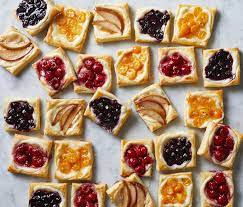 tuesday May 17th	11:00 AM - 12:00 PMSuccessfully Defend against PTSD/Stress Claims: Tips and Strategies for Favorable Outcomes 
Dr. Ron Heredia, Good Mood Legal
Julian Robinson, City and County of San FranciscoMODERATORTyrone Spears, City of Los Angeles   12:00 - 1:15 PM luncheon 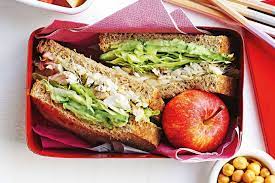 tueday May 17th  	1:15 - 2:15 PMCollaboration and Empowerment between Stakeholders – Achieving Optimal Claim Results Mollie Kallen, MKCM
Dr. Claire Muselmann, Emory Industrial
Latoya Lee, Raising Cane’s   MODERATORMartin King, Kaiser        tuesday May 17th 	2:15- 3:00 PM CMS Strikes Again – Best Practices for Securing Approval of an MSA 
Jake Reason, EK Health
Aimee Boggs, EK HealthMODERATORSuzanne Kinsey, Nordstrom3:00 - 3:15 PM		Afternoon breaktuesday May 17th 	3:15 - 3:45 PMThe Reality of Medicare Denials - Avoid Unanticipated Medicare Liability After a Settlement 
John Kane, Ametros 
Jayson Gallant, Ametros
Daniel M. Anders, Esq., AmetrosMODERATORJoan Vincenz, United Airlinestuesday May 17th 	3:45 - 4:30 PMPost-Acute Sequelae SARS-coV-2 Infection; Understanding Long Covid Symptoms
Eli Hendel, MDMODERATORCherie Johnson, GrimmwayTuesday May 17th   4:30 – 5:00 PMClosing Comments, Recognition & Program Evaluation & Exhibitor / Sponsor Opportunity Drawing - You Must Be Present To Win!Employer Seminar & Annual Meeting Registration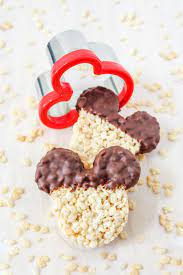 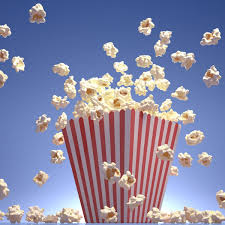 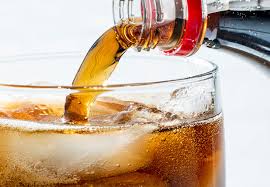 